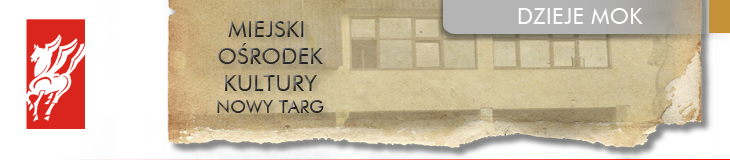 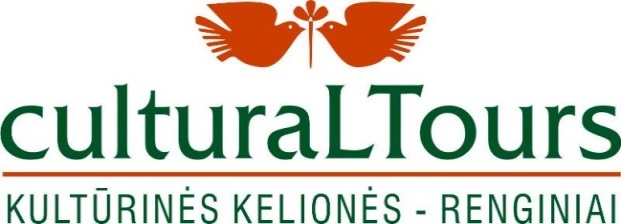 	TARPTAUTINĖ VAIKŲ GYNIMO DIENOS ŠVENTĖ TATRUOSE2019 m. gegužės 31-birželio 03 d.Novy Targas, LenkijaKartu su šia paraiška,prašome pateikti:Solisto, ansamblio, kolektyvo pristatymą – 10-12 sakinių;Kokybiškas nuotraukas – 2-4 vnt., pdf. arba jpg. formate.Kolektyvo pavadinimasSolisto vardas, pavardėMeno vadovas, kontaktinis tel. numerisOrganizacija, kuriai atstovaujateŽanrasProgramos pavadinimas ir trumpas pristatymas (2-3 sakiniai)TrukmėProgramos dalyvių skaičiusDalyvių amžiusViso žmonių grupėjeTechniniai reikalavimai,pertraukos tarp pasirodymų trukmė?